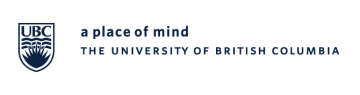 Unprofessional Conduct Report FormTeachers: Please make a notation where indicated on the Nursing Practice Experience Tracking Sheet to indicate this form has been filed in the student’s academic file.Date of offense:Description of the unprofessional conduct (objective & factual):Applicable policy, guideline or standard in question:Summary of concerns:Recommendations and expectations: Student response:Appointment made with Associate Director:☐ Yes              ☐ NoStudent provided with copies of the following:☐ Unprofessional Conduct Report☐ BSN Academic Regulation | Standard | Professional Conduct☐ Other Policy(s), Standard, Guidelines or Procedures:  Teacher Printed NameStudent Printed NameTeacher SignatureStudent SignatureDateStudent ID NumberDate